June 19, 2018MINUTES OF TOWN OF MAXTON, NORTH CAROLINABOARD OF COMMISSIONERSThe Board of Commissioners of Maxton, North Carolina met in formal session in the meeting chambers of the Town of Maxton Town Hall located at 201 McCaskill Avenue Maxton, North Carolina at 7:00 p.m.ATTENDANCEPresent: Mayor Emmett “Chip” Morton, Mayor Pro Tem Virgil Hutchinson, Commissioner James McDougald, Commissioner Paul McDowell, (absent) Commissioner Elizabeth Gilmore, Commissioner Victor Womack, Town Manager Kate Bordeaux, Town Clerk Jacqueline Johnson, Captain Jamie Oxendine, Town Attorney Jessica Scott, (absent) Finance Officer Myra Tyndall and Tax Collector Angela Pitchford.FORMAL SESSIONMayor Morton called the meeting to order, welcomed everyone, and the matters below were addressed.The invocation was given by Mayor Pro Tem Virgil Hutchinson.Adoption of Proposed AgendaMayor Morton requested a motion to adopt the proposed agenda. Commissioner McDowell moved that the Board approve the proposed agenda, Commissioner Gilmore seconded the motion, and the motion was unanimously approved.Adopt a Conflict of Interest Policy / Resolution for the BoardMayor Morton requested a motion to adopt the conflict of interest policy/resolution for the Town Boards. Commissioner McDougald moved that the Board approve the conflict of interest policy, Mayor Pro Tem Hutchinson seconded the motion, and the motion was unanimously approved.Pursuant to NCGS 138A-15(e) State Government Ethics Act At the beginning of any meeting of a board, the chair shall remind all members of their duty to avoid conflicts of interest under this chapter. The chair also shall inquire as to whether there is any known conflict of interest with respect to any matters coming before the board at that time.Does any member have any known conflict of interest and appearances of conflict with respect to any matter coming before the board today? If so, please identify the conflict and refrain from any participation in the particular matter involved.Approval of Consent AgendaMinutes from Board Meeting April 17, 2018       2.          Tax adjustments – NoneMayor Morton requested a motion to approve the consent agenda. Commissioner Gilmore moved that the Board approve the consent agenda, Commissioner McDougald seconded motion, and the motion was unanimously approved.RECOGNIZATIONS / EMPLOYEE OF THE MONTH Town Manager Kate Bordeaux recognized Jacqueline Johnson Town Clerk and presented her with certificates of appreciation in honor of Municipal Clerks Week during the month of May, also Clerk Johnson was chosen employee of the month for her outstanding service of 22 years with the Town of Maxton.Mayor Morton also recognized Mr. Willis Sullivan from the Tree Committee and Nancy Walker from the Maxton Housing Authority.PUBLIC FORUM Jamie Smith from the Recreation Committee briefly mentioned the 4th July event will be held at Beachum Park on June 30th from 3:00 p.m. till dusk which will include fireworks, she also mention vendor space is available food $ 35.00 and craft $ 20.00 .Willis Sullivan of 309 North Patterson Street briefly mentioned he was pleased the new water line installed from Florence to Water Street and preserving the tree during the replacement of the sidewalk.Lastly, Mr. Sullivan briefly mentioned the dial on the clock is still being repaired and painted and hopefully it will be operation by the fall.PUBLIC HEARINGSBudget Public HearingMayor Morton opened the budget public hearing, Mr. Sullivan briefly mention to the board he was pleased that monies was add to the budget for work on the Patterson Building. There were no other comments, Mayor closed the budget public hearing.Water Loss ProjectMayor Morton open the public hearing for the water loss project, Town Manager, Kate Bordeaux explained to the Board of Commissioners that the Town of Maxton submitted and received funding for a grant of $2,600,000 in CDBG Infrastructure funds 2014. Ms. Bordeaux further explained that the CDBG-I (14-I-2660) project has experienced significant cost savings and there is approximately $500,000 remaining in grant funds, and in order to spend the remaining funds the Town is required to amend the project. The Project Amendment will include additional water main replacements in the vicinity of East Central Street and Martin Luther King Jr. Highway in the project budget line item of construction, engineering, and administration. The purpose of this public hearing is to receive citizen input on the project amendment. There were no comments from the public, Mayor Morton closed the public hearing.OLD BUSINESS   FY 2018-2019 Budget Discussion and ApprovalMayor Morton requested a motion to approve the FY 2018-2019 Budget, Commissioner McDougald moved that the Board approve the 2018-2019 Budget, Commissioner McDowell seconded the motion, and the motion was unanimously approved.       b.   Budget Ordinance ApprovalMayor Morton requested a motion to approve the Budget Ordinance, Commissioner McDowell moved that the Board approve the 2018-2019 Budget, Commissioner Womack seconded the motion, and the motion was unanimously approved.       c.   Maxton Economic Development Committee AppointmentsMayor Morton requested a motion to approve the appointed recommended  names Carmen Colon, Terry Gallman, Cliff Jones and Cynthia Johnson for the Economic Development Committee, Commissioner McDougald moved that the Board approve the appointed said names for the committee, Commissioner Womack seconded the motion, and the motion was unanimously approved. Commissioner McDougald request permission from the commissioners to serve on the Economic Development Committee as an ex-officio, Mayor Morton requested a motion to approve Commissioner McDougald to be add Economic Development as an ex-officio, Commissioner McDowell moved that the Board approve Commissioner as an ex-officio on the Economic Development Committee, Mayor Pro Tem Hutchinson seconded the motion, and the motion was unanimously approved.NEW BUSINESS       a. Approve Amendment to the Town CDBG Water Loss ProjectMayor Morton requested a motion to approve the Amendment to the Town CDBG Water Loss Project, Commissioner Womack moved that the Board approve the Amendment to the CDBG Water Loss Project, Commissioner McDougald seconded the motion, and the motion was unanimously approved.       b. Approval of CDBG Extension MinutesMayor Morton requested a motion to approve the CDBG Extension Minutes, Commissioner McDougald moved that the Board approve the CDBG Extension Minutes , Mayor Pro Tem Hutchinson seconded the motion, and the motion was unanimously approved.       c.    Sale of Town Own Lot  Mayor Morton requested a motion to approve the sale of a town own lot on Florence Street by advertisement for seal bids to be published in the newspaper. Commissioner McDowell moved that the Board approve the sale of the town own lot on Florence Street, Mayor Pro Tem Hutchinson seconded the motion, and the motion was unanimously approved.       d.   Laurinburg-Maxton Airport Commission Budget FY 2018-2019Mayor Morton requested a motion to approve the Laurinburg-Maxton Airport Commission  FY 2018-2019 Budget, Commissioner Mcdougald moved that the Board approve the Laurinburg-Maxton Airport 2018-2019 Budget, Commissioner McDowell seconded the motion, and the motion was unanimously approved.       e.   Laurinburg-Maxton Airport Lease / Resolution with Gryphon Group Mayor Morton requested a motion to approve the Laurinburg-Maxton Airport Lease/Resolutions with the Gryphon Group. Commissioner McDowell moved that the Board approve the Lease/Resolution with the Gryphon Group, Commissioner Womack seconded the motion, and the motion was unanimously approved.       f.    Laurinburg-Maxton Airport Commission Appointment (Commissioner McDougald)Mayor Morton requested a motion to approve the reappoint Commissioner McDougald to the Laurinburg-Maxton Airport Commission for the next term. Commissioner McDowell moved that the Board approve the reappointment of Commissioner McDougald+…, Commissioner Womack seconded the motion, and the motion was unanimously approved.COMMENTSTown Manager Bordeaux briefed the Board on the Community Development Block Grant for the water loss project and other concerns throughout the town with the following:Town Manager briefed the board that after inspection of the street project throughout the town the payment to Metcom has been held back due to several location was left unfinished and not completed on Florence, Graham Street and the Brooklyn Community.The property that was donated to the town on South Florence Street is up for sale, advertisement for seal bids ad will be published in the local newspaper.The public works department has put out weed and feed throughout town. New street signs, stop signs and no parking signs will be replaced at the town owned streets.The town is working with DOT on the grass and weed problem on Central, Wilmington Streets. Received requested attendance records from all the town boards except the library board report. Commissioner Womack concern was the old Railroad building what was the status on removing the building. Commissioner McDougald had several concerns around the town which included boarding up broken doors and window, replacing the welcome to Maxton signs, building on Middle Street, also cameras for the downtown area. Mayor Morton briefly spoke on several issues.Mayor Morton mentioned the Maxton 4th of July celebration will be held on June 30th  Beachum Park beginning at 3:00 p.m. till dusk will be  fireworks, vendors, games and other activities also included. Mayor briefed the board on an update on the demolition of railroad depot it was mention he has be communicating with the State and CSX on approval of demolition of the building.He also mention that Senator Danny Britt has notified the town will receive $15,000 in grant funds from the state.Mayor briefed the board on a recent visit from a few associates from Governor Cooper office it was discussed needs of in the town.Lastly, Mayor Morton mentioned that Mayor Pro Tem Hutchinson was appointed to the Robeson Community College Board of TrusteesAdjourn:Mayor Morton requested a motion to adjourn. Commissioner McDoougald moved that the board adjourn the meeting, Mayor Pro Tem Hutchinson seconded the motion, and the motion was unanimously approved.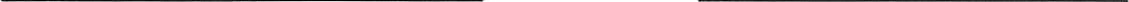 	Emmett Morton, Mayor				Jacqueline Johnson, Town Clerk